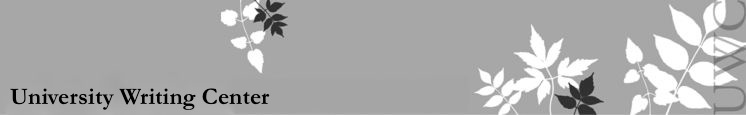 Résumé-Writing ResourcesEach college at UT supports an office of career services where undergraduates can find advice and resources concerning résumés and other job application materials. The Vick Center offers services to all undergraduates and graduate students.